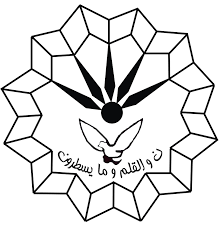 دانشکده علوم ورزشیگزارش جلسه دفاع از پایان نامه ارشدبه اطلاع میرساند جلسه دفاع از پایان نامه ارشد خانم سارا سرداری راد گرایش مدیریت ورزشی مقطع کارشناسی ارشد تحت عنوان " امکان سنجی گردشگری مبتنی بر ورزش های ماجراجواجویانه در استان کرمانشاه ، مطالعه کیفی" به راهنمایی دکتر حسین عیدی و داوری اساتید محترم آقای دکتر  همایون عباسی و خانم دکتر زهره حسنی   در روز دو شنبه مورخ14/11/1398 از ساعت 12 تا ساعت  12:30 در محل سالن کنفرانس دانشکده علوم ورزشی با حضور کلیه میهمانان و نماینده تحصیلات تکمیلی دانشکده آقای دکتر  فرزانه گندمی برگزار و پس از ارائه مطالب توسط دانشجوی مذکور، هیات ژوری کار پایان نامه یا رساله را عالی ارزیابی نمودند. چکیده کار به شرح زیر می باشد:جلسه دفاع مذکور در ساعت 12:30 پایان یافت. 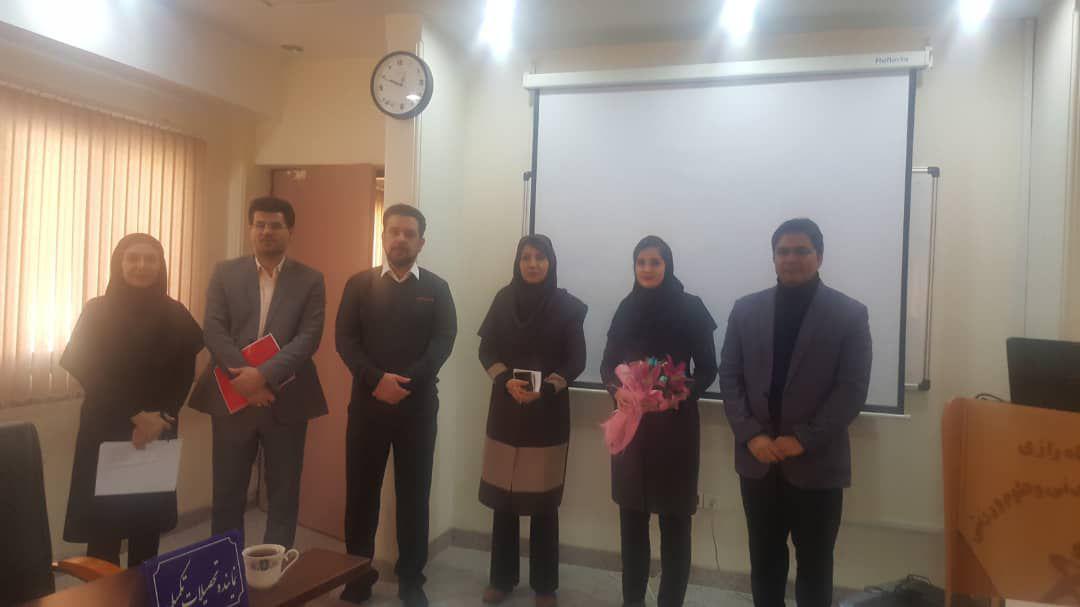 چکیدهزمینه و هدف: گردشگری ماجراجویانه  نوعی  از  گردشگری است  که  تا  حدودی  با  خطر  ملازمه  دارد  و  فعالیت فیزیکی و مهارت ویژه ای را می طلبد که در آن، طبیعت، فرد را به چالش و تلاش وا می دارد و این تلاش ها با هیجان همراه است. هدف تحقیق حاضر امکان سنجی گردشگری مبتنی بر ورزش های ماجراجویانه در استان کرمانشاه است. تحقیق به لحاظ ماهیت جزو تحقیقات اکتشافی و کاربردی است و نیز در فاز مطالعۀ کیفی از نظریه داده‌بنیاد استفاده شده است.روش تحقیق: تحقیق به لحاظ ماهیت جزو تحقیقات اکتشافی و کاربردی است و نیز در فاز مطالعۀ کیفی از نظریه داده‌بنیاد استفاده شده است. جامعه این پژوهش، تعداد 14 نفر از متخصصین و خبرگان حوزه گردشگری ورزشی بودند و با استفاده از روش هاي نمونه گیري کیفی و گلوله برفی و شاخص اشباع نظري نسبت به نمونه گیري از جامعه پژوهش اقدام شد. ابزار جمع آوری داده نیزمطالعات کتابخانه ای و مصاحبه عمیق بود. در پژوهش حاضر روش توافق درون موضوعي براي محاسبه پايايي مصاحبه هاي انجام شده مورد استفاده قرار گرفته است که پايايي بين دو كدگذار با استفاده از فرمول ، 76%تعیین شد. در مرحله تجزیه و تحلیل داده ها بعد از بررسی و مطالعات کتابخانه و نیز کد گذاری داده ها در بخش کیفی، کد گذاری باز و محوری انجام شد. یافته ها:  در این پژوهش، عوامل زیرساختی و منطقه ای، به عنوان شرایط علی؛ قوانین و آیین نامهها، آموزش منابع انسانی به عنوان شرایط زمینه‌ای؛  عوامل مدیریتی،  حمایت و اطلاع رسانی به عنوان شرایط مداخله‌گر؛ سرمایهگذاری،  آموزش و تبلیغات، مدیریت گردشگردی  به عنوان یک استراتژی که برای کنترل، اداره و پاسخ به پدیده مورد بررسی اتخاذ ‌می‌شوند، در نظر گرفته شده‌اند. همچنین در این نظریه، مقوله‌های اقتصادی، اجتماعی، فرهنگی به عنوان پیامد و نتیجه در نظر گرفته ‌می‌شود.نتیجه گیری: . نتایج پژوهش نشان داد استان کرمانشاه دارای پتانسیل های طبیعی بالایی جهت گردشگری ورزش های ماجراجویانه دارد اما در بخش زیر ساخت ها با کمبود مواجه هستند. همچنین نشان داد که توسعه گردشگری ماجراجویانه در استان پیامد های مثبت و تاثیر گذاری به همراه دارد.واژه های کلیدی: گردشگری ماجراجویانه،مطالعه کیفی، امکان سنجی، کرمانشاه، ورزش